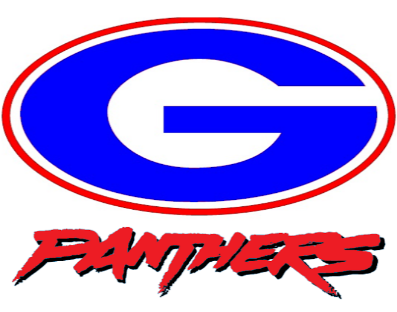 2021 Gorman Baseball ScheduleIF=Immediately Following** Denotes District Game AD/HEAD COACH:  Nick Guthery 			SUPERINTENDENT:  Mike WinterPRINCIPAL:  Karen Robinson	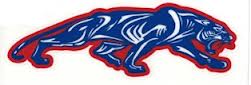 DATEOPPONENTSITEJVVFebruaryFriday 26thSanto DHSanto5:007:30MarchTuesday 2ndRangerRanger4:304th-6thGorman TournamentGormanTBATBATuesday 9th** Cross PlainsGormanIF4:0011th-13thThursdayFridaySaturdayWindthorst TournamentWindthorstPeasterArcher CityJacksboroWindthorstWindthorstWindthorstArcher CityWindthorstTBA10:00 am6:00 pm12:00 pm6:00 pmTuesday 16th** MayMay4:30Friday 19th** Cross PlainsCross PlainsIF4:30Tuesday 23rdTrinity Valley ChristianFt. Worth5:006:30Friday 26th**MayMay4:30Saturday 27th100 Inning FundraiserGormanTBATBATuesday 30th **ColemanColemanIF4:00AprilFriday 2ndOpenTuesday 6th**WintersGorman4:30Friday 9th**HamiltonHamilton4:006:00Tuesday 13th**GoldthwaiteGormanIF4:30Friday 16th**Cross PlainsCross PlainsIF4:30Tuesday 20th**MayGorman4:30Friday 23rd**MilesMilesIF4:30Tuesday 27th **DeLeon (Parents Night)GormanIF4:00